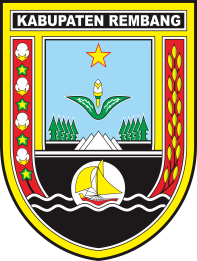 LAMPIRAN…….PERATURAN BUPATI REMBANGNOMOR…….TAHUN 2021PERUBAHAN RENCANA KERJA KECAMATAN REMBANG KABUPATEN REMBANG TAHUN 2021BAB I PENDAHULUANLatar BelakangRencana Kerja Perangkat Daerah yang selanjutnya disebut dengan Renja Perangkat Daerah sebagaimana tercantum dalam Peraturan Menteri Dalam Negeri Nomor 86 Tahun 2017 Tentang Tata Cara Perencanaan, Pengendalian dan Evaluasi Pembangunan Daerah, Tata Cara Evaluasi Rancangan Peraturan Daerah Tentang Rencana Pembangunan Jangka Panjang Daerah Dan Rencana Pembangunan Jangka Menengah Daerah, serta Tata Cara Perubahan Rencana Pembangunan Jangka Panjang Daerah, Rencana Pembangunan Jangka Menengah Daerah, dan Rencana Kerja Pemerintah Daerah adalah dokumen Perencanaan Perangkat Daerah untuk periode 1 (satu) tahun dan berfungsi untuk menerjemahkan perencanaan strategis lima tahunan yang dituangkan  dalam  Renstra  PD  kedalam  perencanaan tahunan yang sifatnya lebih operasional.Sebagai sebuah dokumen resmi Perangkat Daerah, Perubahan Renja mempunyai kedudukan yang strategis yaitu menjembatani antara perencanaan pada Perangkat Daerah dengan Rencana Kerja Pembangunan Daerah (RKPD), sebagai implementasi pelaksanaan strategis jangka menengah (RPJMD) daerah dan Renstra PD yang menjadi satu kesatuan untuk mendukung pencapaian Visi dan Misi Daerah. Perubahan Renja Kecamatan Rembang Kabupaten Rembang disusun rah secara terpadu, partisipatif dan demokratis. Perubahan Renja Kecamatan Rembang Kabupaten Rembang tahun 2021 digunakan sebagai dasar penyusunan Rencana Kerja Anggaran Perubahan (RKA perubahan) Perangkat Daerah untuk penyusunan Anggaran Pendapatan dan Belanja Daerah Perubahan(APBD Perubahan) Kabupaten dan sebagai dasar pengusulan program/kegiatan yang akan dibiayai APBD Perubahan Provinsi dan APBN Perubahan.Dokumen   Perubahan Renja   pada   dasarnya   merupakan   suatu   proses pemikiran  strategis  untuk  menyikapi isu-isu yang berkembang dan mengimplementasikannya dalam program dan kegiatan Perangkat Daerah. Kualitas dokumen Perubahan Renja sangat ditentukan oleh kualitas program dan kegiatan yang   akan   dilaksanakan,   sehingga   penyusunan   Perubahan Renja   sangat ditentukan oleh kemampuan Perangkat Daerah dalam menyusun, mengorganisasikan mengimplementasikan mengendalikan dan mengevaluasi capaiaan program dan kegiatan sesuai tugas pokok dan fungsi Perangkat Daerah dalam hal ini Kecamatan Rembang Kabupaten Rembang.Berdasarkan  Permendagri  Nomor  86  Tahun  2017  tentang  Tata Cara Perencanaan, Pengendalian dan Evaluasi Pembangunan Daerah, Tata Cara Evaluasi Rancangan Peraturan Daerah tentang Rencana Pembangunan Jangka Panjang Daerah dan Rencana Pembangunan Jangka Menengah Daerah, Serta Tata Cara Perubahan Rencana Pembangunan Jangka Panjang Daerah, Rencana Pembangunan Jangka Menengah Daerah dan Rencana Kerja Pemerintah Daerah.   Proses penyusunan Rancangan Perubahan Renja terdiri dari tahap persiapan, Penyusunan Rancangan Awal, Perumusan Rancangan Akhir dan Tahapan Penetapan Perubahan Rencana Kerja Perangkat Daerah. Selanjutnya dalam Undang-undang Nomor 23 Tahun 2014 tentang Pemerintahan Daerah disebutkan keterkaitan antara Renja dengan dokumen perencanaan lainnya, dimana dalam Pasal 273 ayat (2) disebutkan “Rencana Strategis Perangkat Daerah dirumuskan ke dalam rancangan Rencana Kerja Perangkat Daerah dan digunakan sebagai bahan penyusunan rancangan RKPD.” Renja Perangkat Daerah ini nantinya akan menjadi dasar dalam penyusunan Rencana Kerja dan Anggaran (RKA) sebelum ditetapkan menjadi Dokumen Pelaksanaan Anggaran (DPA).Dalam prosesnya, penyusunan Perubahan Renja Perangkat Daerah mengacu pada kerangka arahan yang dirumuskan dalam Perubahan RKPD. Oleh karena itu penyusunan Perubahan Renncana Kerja Perangkat Daerah dikerjakan secara simultan/ paralel dengan penyusunan perubahan Renja  Perangkat Daerah, dengan fokus   melakukan   pengkajian   terlebih   dahulu   terhadap   kondisi  Perangkat Daerah, evaluasi pelaksanaan Renja Perangkat Daerah semester I tahun 2021  dan   evaluasi terhadap   pencapaian   kinerja  semester I pada Renja Kecamatan Rembang Kabupaten Rembang Tahun 2021.   Tahap penetapan perubahan Rencana Kerja Perangkat Daerah dilakukan dengan pengesahan oleh Kepala Daerah, selanjutnya Kepala Perangkat Daerah menetapkan Perubahan Renja Perangkat Daerah untuk menjadi pedoman di lingkungan Perangkat Daerah dalam menyusun program dan kegiatan prioritas Perangkat Daerah  pada tahun anggaran berkenaan.Gambar 1.1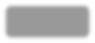 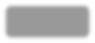 Gambar 1Hubungan antar Dokumen terhadap Renja PDPrinsip Penyusunan perubahan Renja  Kecamatan Rembang Kabupaten Rembang  tahun  2021   :Substansi Perubahan Renja Kecamatan Rembang Kabupaten    Rembang merupakan perbaikan dari materi Rencana Kerja Kecamatan Rembang Kabupaten Rembang yang disesuaikan dengan Peraturan Kepala Daerah.Perubahan Renja Kecamatan Rembang Kabupaten Rembang dilakukan dalam rangka reformulasi pencapaian target yang telah ditetapkan dan sebagai tindaklanjut atas evaluasi triwulan II/semester I Dokumen Renja Kecamatan Rembang tahun 2021.Terkait hal pendanaan pasca refocusing penanganan covid-19 yang perlu diperhatikan dalam penyusunan rancangan perubahan renja adalah  :Memperioritaskan pendanaan yang bersifat mandatory spanding yang belum tersedia pada anggaran induk sebagai akibat refocusing;Memprioritaskan pendanaan untuk pekerjaan yang bersifat mengikat dan/atau sudah dilaksanakan namun tidak tersedia anggaran karena refocusing.4. 	Program  dan  kegiatan  dirinci  menurut  sumber  pendaaan  yang diusulkan.5.	Program  dan  kegiatan  yang  direncanakan  memuat  tolok  ukur kinerjakeluaran,   target   capaian   program/   kegiatan,   target keluaran kegiatan, total dana yang diperlukan kegiatan.6.	Perubahan Renja Kecamatan Rembang merupakan dokumen resmi program dan kegiatan OPD yang akan diaksanakan dalam tahun 2021 dan merupakan acuan dalam penyusunan RKA Perubahan setelah memerhatikan nota kesepakatan Kebijakan Umum Perubahan APBD (KPUA) serta Prioritas dan Plafon Anggaran Sementara (PPAS Perubahan).Landasan Hukum1.    Undang-Undang Nomor 17 Tahun 2003 tentang Keuangan Negara;Undang-Undang Nomor 25 Tahun 2004 tentang Sistem Perencanaan Pembangunan Nasional;Undang - Undang Nomor 23 Tahun 2014 tentang Pemerintahan Daerah sebagaimana telah diubah beberapa kali terakhir dengan Undang-Undang Nomor 9 Tahun 2015 tentang Perubahan Kedua Atas Undang-Undang Nomor 23 Tahun 2014 tentang Pemerintahan Daerah;Peraturan Pemerintah Nomor 8 Tahun 2008 tentang Tahapan, Tata Cara Penyusunan, Pengendalian dan Evaluasi Pelaksanaan Rencana Pembangunan Daerah;Peraturan Menteri Dalam Negeri Nomor 86 Tahun 2017 tentang Tata Cara Perencanaan, Pengendalian dan Evaluasi Pembangunan Daerah, Tata Cara Evaluasi Rancangan Peraturan Daerah tentang Rencana Pembangunan Jangka Panjang Daerah dan Rencana Pembangunan Jangka Menengah Daerah, serta Tata Cara Perubahan Rencana Pembangunan Jangka Panjang Daerah, Rencana Pembangunan Jangka Menengah Daerah, dan Rencana Kerja Pemerintah Daerah;Peraturan Menteri Dalam Negeri Nomor 31 Tahun 2019 tentang Pedoman Penyusunan Rencana Kerja Pemerintah Daerah tahun 2021;Peraturan Daerah Kabupaten Rembang Nomor 5 Tahun 2016 tentang Pembentukan dan Susunan Perangkat Daerah Kabupaten Rembang;Peraturan Daerah Kabupaten Rembang Nomor 6 tahun 2019 tentang Perubahan atas Peraturan Daerah Kabupaten Rembang nomor 2 tahun 2016 tentang Rencana Pembangunan Jangka Menengah Daerah Kabupaten Rembang Tahun 2016-2021;Peraturan Bupati Rembang nomor 23 tahun 2019 tentang Rencana Strategis Perangkat Daerah Tahun 2016-2021Peraturan Bupati Rembang Nomor 29 tahun 2020 tentang perubahan atas peraturan Bupati Rembang nomor 22 Tahun 2019 tentang Rencana Kerja Pemerintah Daerah (RKPD) Kabupaten Rembang  Tahun 2020;Peraturan Bupati Rembang Nomor 61 Tahun 2020 tentang Penjabaran Anggaran Pendapatan dan Belanja Daerah Kabupaten Rembang Tahun Anggaran 2021;Maksud dan Tujuan1.3.1. MaksudMaksud dari penyusunan Perubahan Renja Kecamatan Rembang Kabupaten Rembang tahun 2021 adalah untuk memberikan arah dan pedoman dalam penentuan program dan kegiatan pada Perubahan Anggaran Kecamatan Rembang Kabupaten Rembang di Tahun 2021, dalam mendukung pencapaian tujuan dan sasaran Kecamatan Rembang Kabupaten Rembang  secara berkesinambungan1.3.2    TujuanPenyusunan Perubahan  Rencana Kerja Kecamatan Rembang Kabupaten Rembang  tahun  2021 bertujuan  :Mengevaluasi pelaksanaan Program/Kegiatan Renja semester I Tahun 2021 sebagai bahan penyusunan Perubahan  Renja Kecamatan Rembang Kabupaten Rembang Tahun 2021; Mengelola upaya-upaya dalam pencapaian tujuan dan sasaran Kecamatan Rembang Kabupaten Rembang  secara sistematis dan terorganisir, diantaranya melalui penetapan target- target kinerja sebagai alat ukur keberhasilan / kegagalan pelaksanaan program dan kegiatan pada tahun 2021;Memberikan pedoman dalam penyusunan program dan kegiatan serta sebagai dasar dalam Penyusunan Kebijakan Umum Perubahan Anggaran maupun Prioritas dan Plafon Perubahan Anggaran (KUPA -PPAS) Tahun 2021 yang nantinya akan dijadikan pedoman dalam Rancangan Dokumen Pelaksanaan Perubahan Anggaran (RAPBD) sebelum ditetapkan menjadi Dokumen Pelaksanaan Perubahan Anggaran (DPPA) Kecamatan Rembang Kabupaten Rembang tahun 2021.  Sistematika PenulisanSistematika  penulisan  Rancangan  Perubahan  Rencana Kerja Kecamatan Rembang Kabupaten Rembang  Tahun 2021  adalah sebagai berikut :BAB I	:  	Pendahuluan.	BAB II   	: 	Hasil Evaluasi Renja sampai dengan Triwulan II  Tahun 			2021  Kecamatan Rembang Kabupaten Rembang. BAB III      :  Rencana Kerja dan Pendanaan Kecamatan Rembang                          Kabupaten Rembang BAB IV   	:   Penutup.BAB  IIHasil Evaluasi Rencana Kerja sampai dengan Triwulan II  Tahun 2021Kecamatan Rembang Kabupaten RembangKualitas Renja perangkat daerah yang disusun sangat berpengaruh terhadap kualitas rencana pembangunan daerah, yaitu untuk memastikan kesinambungan program dan kegiatan dalam pencapaian visi dan misi daerah yang telah ditetapkan. Agar dokumen Rencana Kerja yang disusun berkualitas maka diperlukan adanya evaluasi terhadap pelaksanaan Renja sebelumnya, yang dikaitkan dengan pencapaian Renstra perangkat daerah.Tujuan dari evaluasi terhadap pelaksanaan Renja dan pencapaian Renstra adalah untuk mengidentifikasi realisasi pencapaian target kinerja program dan kegiatan, serta mengidentifikasikan sejauh mana keberhasilan pelaksanaan program dan kegiatan serta hambatan / permasalahan yang dihadapi.Dalam penyusunan Perubahan Renja Kecamatan Rembang Kabupaten Rembang Tahun 2021 dilakukan evaluasi terhadap pelaksanaan Renja Kecamatan Rembang Kabupaten Rembang Tahun 2021 sampai dengan semester satu. Juga disajikan perkiraan capaian target Renstra Kecamatan Rembang Kabupaten Rembang sampai dengan semester satu tahun 2021, yang sudah menyesuaikan dengan Perda Nomor 6 tahun 2019 tentang Perubahan atas Perda nomor 2 tahun 2016 tentang RPJMD Kabupaten Rembang Tahun 2016-2021.Evaluasi Hasil Pelaksanaan Renja dan Perkiraan Capaian Target Renstra Tahun 2016-2021 sampai dengan Semester I Tahun 2021 Kecamatan Rembang Kabupaten RembangRekapitulasi evaluasi hasil pelaksanaan Renja Tahun 2021 dan perkiraan capaian target Renstra Tahun 2016-2021 Kecamatan Rembang Kabupaten Rembang sampai dengan semester satu tahun 2021 tersaji dalam Tabel 2.1 berikut.Tabel 2.1Rekapitulasi Evaluasi Hasil Pelaksanaan Rencana KerjaKecamatan Rembang Kabupaten Rembangs/d Triwulan II (Semester 1)Tahun 2021Dari data sebagaimana tabel 2.1 dan diperjelas dengan tabel 2.2. tersebut di atas, Evaluasi Hasil Pelaksanaan Renja Tahun 2021 dan Perkiraan Capaian Target Renstra Tahun 2016- 2021 sampai dengan semester satu tahun 2021 Kecamatan Rembang Kabupaten Rembang adalah sebagai berikut :Evaluasi Hasil Pelaksanaan Renja Tahun 2021 sampai dengan Semester Satu Tahun 2021 Kecamatan Rembang Kabupaten RembangDalam rangka pencapaian target yang ditetapkan telah dilaksanakan 1 urusan, 5 program dengan 11 indikator kinerja program, dan 33 kegiatanDari 11 indikator kinerja program, terdapat 10 indikator yang telah tercapai, sedangkan 1 indikator masih dalam proses pencapaian target.Dari 33 indikator kinerja kegiatan, 20 indikator telah memenuhi target. sedangkan 13 indikator masih dalam proses pencapaian target.Perkiraan Capaian Target Renstra Tahun 2016-2021 sampai dengan Semester I Tahun 2021 Kecamatan Rembang Kabupaten RembangDalam rangka pencapaian target telah ditetapkan 1 urusan, 5 program dengan 5 indikator program dan 11 kegiatan dengan 33 indikator.Dari 5 indikator kinerja program, terdapat 4 indikator yang telah melampaui target, sedangkan 1 indikator masih dalam proses pencapaian target.Dari 33 indikator kinerja kegiatan, terdapat 20 indikator yang telah memenuhi target. sedangkan 13 indikator masih dalam proses pencapaian target.Evaluasi terhadap Kinerja Keuangan Semester I Tahun 2021Evaluasi terhadap kinerja keuangan dilakukan berdasarkan pagu anggaran Kecamatan Rembang Kabupaten Rembang Tahun 2021 setelah dilakukan Revocusing dalam memenuhi ) Menteri Dalam Negeri dan Menteri Keuangan Nomor : 119/2813/SJ dan Nomor: 177/KMK.07/2021 tentang Percepatan Penyesuaian APBD Tahun Anggaran 2021 dalam rangka Penanganan Corona Virus Disease 2019 (Covid-19), yang ditindaklanjuti Peraturan Bupati Rembang Nomor 14 tahun 2020 tentang Perubahan Kedua Atas Peraturan Bupati Rembang Nomor 54 tahun 2019 tentang Penjabaran  Anggaran Pendapatan dan Belanja Pemerintah Kabupaten Rembang Tahun Anggaran  2021. Rincian dari pagu beserta realisasi anggaran Kecamatan Rembang Kabupaten Rembang sampai dengan semester I tahun 2021 tersaji pada tabel  2.2. sebagai berikut.tabel  2.2Realisasi KeuanganKecamatan Rembang Kabupaten RembangSampai dengan Triwulan III tahun 2021         Dari Tabel 2.2 menggambarkan bahwa total APBD induk Kecamatan Rembang Kabupaten Rembang tahun senilai Rp. 13.108.090.000 (berdasarkan  Peraturan Bupati Rembang nomor 10 tahun 2020 tentang Perubahan atas Peraturan Bupati Rembang Nomor 54 tahun 2019 tentang Penjabaran  Anggaran Pendapatan dan Belanja Pemerintah Kabupaten Rembang Tahun Anggaran  2020). Namun dengan adanya kebijakan focus penganggaran APBD untuk pencegahan penyebaran  Covid-19 sebagai tindaklanjut dari Surat Keputusan Bersama  antara Menteri Dalam Negeri dan Menteri Keuangan RI maka berdasarkan Peraturan Bupati Rembang Nomor 14 tahun 2020 tentang Perubahan Kedua Atas Peraturan Bupati Rembang Nomor 54 tahun 2019 tentang Penjabaran  Anggaran Pendapatan dan Belanja Pemerintah Kabupaten Rembang Tahun Anggaran  2021, total anggaran Kecamatan Rembang Kabupaten Rembang setelah direfocusing menjadi  Rp. 10.315.821.500 berkurang 2.792.268.500 Atau 21,30 % sedangkan realisasi anggaran sampai dengan triwulan III tahun 2021 senilai Rp 6.322.067.592 (61,29% ) ANALISIS KINERJA PELAYANAN KECAMATAN REMBANG KABUPATEN REMBANGPenyelenggaraan pelayanan Kecamatan Rembang adalah melaksanakan fungsi sebagai Lembaga Teknis Penunjang Perencanaan Pembangunan Daerah dan Penelitian dan Pengembangan di Kabupaten Rembang yang melaksanakan tugas pokok dan fungsinya berdasarkan Peraturan Bupati Rembang Nomor 66 Tahun 2016 tentang Kedudukan, Susunan Organisasi, Tugas dan Fungsi, Serta Tata Kerja Badan Perencanaan Pembangunan Daerah Kabupaten Rembang.Dalam melakukan analisis terhadap kinerja pelayanan Kecamatan Rembang Kabupaten Rembang mengacu pada indikator-indikator yang tercantum pada Renstra Kecamatan Rembang Kabupaten Rembang Tahun 2016-2021. Analisis ini salah satunya dilakukan terhadap target dan capaian indikator urusan penunjang Pemerintahan dalam hal ini urusan Perencanaan Pembangunan dan Penelitian dan Pengembangan sebagaimana tabel berikut.Tabel 2.3.INDIKATOR KINERJA UTAMA KECAMATAN REMBANG 
KABUPATEN REMBANG SEMESTER ITAHUN 2021Misi I : “Mewujudkan pemerintahan yang cepat tanggap, transparan, partisipatif dan berkeadilan sesuai prinsip pemerintahan yang amanah”  Tujuan : “Meningkatkan kualitas Penyelenggaraan Pelayanan Pemerintahan Kecamatan  “Tabel 2.3.INDIKATOR KINERJA SASARAN KECAMATAN REMBANG 
YANG MENGACU PADA TUJUAN DAN SASARAN RPJMDTahun 2020-2021Misi I : “Mewujudkan pemerintahan yang cepat tanggap, transparan, partisipatif dan berkeadilan sesuai prinsip pemerintahan yang amanah”  Sasaran : “Meningkatnya kualitas Penyelenggaraan Pelayanan Pemerintahan Kecamatan“Tabel 2.4Capaian Indikator Kinerja Program Kecamatan Rembang Kab. RembangSemester 1 tahun 2021Review terhadap Rancangan Awal Perubahan RKPD tahun 2021Penyusunan Perubahan RKPD Kabupaten Rembang tahun 2021 berpedoman pada Perda nomor 6 tahun 2019 tentang Perubahan atas Perda nomor 2 tahun 2016 tentang RPJMD Kabupaten Rembang tahun 2016-2021, dimana tahun 2021 merupakan pelaksanaan tahun ke – 5 dengan tema Pembangunan “Pengembangan kewirausahaan dan penguatan ekonomi kerakyatan menuju kemandirian ekonomi yang berkelanjutan”. Tema pembangunan ini diprioritaskan untuk mendukung pencapaian Misi ke-2 daerah yaitu “Membangun kemandirian ekonomi dan upaya penanggulangan kemiskinan berbasis sumberdaya daerah, maupun pemberdayaan masyarakat,serta terjaminnya kelestarian lingkungan hidup”, dan Misi ke-7 daerah yaitu “Mewujudkan kedaulatan pangan dan kapasitas ekonomi rumah tangga berbasis pertanian dan perikanan”.Pada tahap ini, pembangunan difokuskan untuk mewujudkan kemandirian ekonomi daerah yang didukung oleh peningkatan sektor pertanian, perindutrian dan perdagangan yang dapat meningkatkan Pendapatan Asli Daerah (PAD). Menciptakan kesempatan dan lapangan kerja bagi masyarakat yang bermuara pada penurunan angka pengangguran dan kemiskinan serta peningkatan kesejahteraan masyarakat Kabupaten Rembang, pemenuhan infrastuktur yang berorientasi pada pemenuhan kebutuhan dasar terutama warga miskin, dan pengelolaan Sumber Daya Alam yang berkelanjutan.Penentuan prioritas dan sasaran pembangunan daerah Kabupaten Rembang dalam Rencana Kerja Pembangunan Daerah (RKPD) 2021 harus pula memperhatikan aspek keselarasan dengan Rencana Kerja Pemerintah Pusat maupun Rencana Kerja Pemerintah Daerah Provinsi Jawa Tengah.BAB  IIIRENCANA KERJA DAN PENDANAAN KECAMATAN REMBANG KABUPATEN REMBANGSebagai perwujudan dari beberapa strategi dan arah kebijakan dalam rangka mencapai tujuan strategis, maka langkah operasionalnya harus dituangkan ke dalam program dan kegiatan indikatif yang mengikuti ketentuan peraturan perundang-undangan yang berlaku dengan memperhatikan dan mempertimbangkan tugas dan fungsi Kecamatan Rembang Kabupaten Rembang.Adapun rincian program dan kegiatan rancangan perubahan Renja Kecamatan Rembang yang mendukung fungsi penunjang urusan Pemerintahan utamanya perencanaan pembangunan serta penelitian dan pengembangan tahun 2021 adalah sebagai berikut :Program Penunjang Urusan Pemerintahan daerah Kabupaten / Kota  Perencanaan, Penganggaran dan Evaluasi Kinerja Perangkat Administrasi Keungan Perangkat Daerah Administrasi Kepegawaian Perangkat DaerahAdministrasi Umum Perangkat DaerahPenyediaan Jasa penunjang Urusan Pemerintahan Daerah Pemeliharaan Barang Milik Daerah penunjang Urusan Pemerintahan daerahProgram Penyelenggaraan Pemerintahan dan pelayanan PublikPelaksanaan Urusan pemerintahan yang di Limpahkan Kepada camat Program Pemberdayaan Masyarakat Desa dan KeluarahanKoordinasi Kegiatan Pemberdayaan Desa Kegiatan Pemberdayaan KelurahanProgram Koordinasi Ketentraman dan Ketertiban UmumKoordinasi Upaya Penyelenggaraan Ketentraman dan ketertiban UmumProgram Pembinaan dan Pengawasan Pemerintashan Desa  Fasilitasi, Rekomendasi dan Koordinasi Pembinaan dan pengawasan Pemerintahan Desa Jumlah program dan kegiatan untuk Perubahan Rencana Kerja Kecamatan Rembang Kabupaten Rembang adalah sejumlah 5 program serta 12 kegiatan dan 54 pekerjaan. Kebutuhan dana/pagu indikatif yang dirinci menurut sumber pendanaannya yaitu berasal dari Anggaran Pendapatan dan Belanja Daerah Perubahan (APBD Perubahan) Kabupaten Rembang Tahun Anggaran 2021 adalah senilai Rp. 13.108.090.000 dengan Pengurangan / Revocosing  pagu anggaran senilai Rp. 2.792.268.500 dari pagu Induk Tahun 2021.Rekapitulasi Perubahan rencana kerja dan pendanaan Kecamatan Rembang Kabupaten Rembang tahun 2021 sebagaimana tertera dalam tabel 3.1 sebagai berikut :Tabel 2.5REVIEW TERHADAP PERUBAHAN RKPD KAB. REMBANG TAHUN 2021Tabel 3.1.Rekapitulasi Perubahan Rencana Kerja dan Pendanaan Kecamatan Rembang Kabupaten Rembang tahun 2021BAB  IVPENUTUPPerubahan Renja Kecamatan Rembang Kabupaten Rembang Tahun 2021 ini memuat tujuan dan sasaran, penyesuaian program dan kegiatan, serta penyesuaian target kinerja dan pagu indikatifnya. Dokumen Perubahan Renja ini selanjutnya akan menjadi pedoman bagi Kecamatan Rembang Kabupaten Rembang di dalam penyelenggaraan pemerintahan dan pembangunan pada perubahan anggaran tahun 2021, sehingga perlu memperhatikan hal-hal sebagai berikut :Catatan PentingCatatan penting yang perlu mendapat perhatian pada Perubahan Renja Kecamatan Rembang Kabupaten Rembang Tahun 2021 antara lain :Perumusan program dan kegiatan beserta indikatornya pada Perubahan Renja Kecamatan Rembang pada prinsipnya diarahkan untuk mendukung pencapaian visi dan misi Pemerintah Kabupaten Rembang;Penyusunan Perubahan Renja Kecamatan Rembang ini berpedoman pada Perubahan Kedua Renstra Kecamatan Rembang Tahun 2016-2021, dimana seluruh program dan kegiatan beserta indikator pada Renstra untuk tahun 2021 telah termuat dalam Renja. Selain itu terdapat penambahan output / keluaran kegiatan sebagai respon terhadap kebutuhan atau isu-isu strategis Kecamatan Rembang;Penyusunan Perubahan Renja Kecamatan Rembang ini juga berpedoman pada Perubahan RKPD Kabupaten Rembang Tahun 2021, dengan tujuan untuk menjaga konsistensi antar dokumen perencanaan.Kaidah PelaksanaanKaidah pelaksanaan dokumen Perubahan Renja Kecamatan Rembang Kabupaten Rembang Tahun 2021 adalah sebagai berikut :Perubahan Renja Kecamatan Rembang ini akan menjadi pedoman dalam penyusunan Rancangan Dokumen Pelaksanaan Perubahan Anggaran (RDPPA) sebelum ditetapkan menjadi Dokumen Pelaksanaan Perubahan Anggaran (DPPA) Kecamatan Rembang  Kabupaten Rembang Tahun 2021;Dalam penyusunan RDPPAA nantinya dimungkinkan terjadi perubahan berdasarkan hasil review yang dilaksanakan oleh Inspektorat Kabupaten Rembang. Begitu pula dalam penyusunan DPPA dimungkinkan terjadinya perubahan berdasarkan hasil pembahasan bersama DPRD Kabupaten Rembang.Rencana Tindak LanjutSebagai tindak lanjut dari penyusunan dokumen Perubahan Renja Kecamatan Rembang Kabupaten Rembang Tahun 2021 ini adalah akan dilakukan pengendalian dan evaluasi terhadap hasil pelaksanaan dokumen Perubahan Renja Kabupaten Rembang Tahun 2021 pada triwulan tiga dan triwulan empat tahun 2021.Selanjutnya program dan kegiatan pada Perubahan Renja Kecamatan Rembang Kabupaten Rembang Tahun 2021 ini akan dilaksanakan secara sinergis dan berkesinambungan. Keberhasilan pelaksanaan Perubahan Renja ini tidak terlepas dari peran dan tanggung jawab seluruh pegawai Kecamatan Rembang Kabupaten Rembang, dengan melibatkan partisipasi serta peran aktif masyarakat dan stakeholder pembangunan di Kabupaten Rembang.Dengan disusunnya Perubahan Renja Kecamatan Rembang Kabupaten Rembang Tahun 2021 ini diharapkan dapat terwujud keterkaitan dan konsistensi antara perencanaan, penganggaran, serta pelaksanaan program dan kegiatan pembangunan. Perubahan Renja ini juga diharapkan dapat menjadi acuan / pedoman dalam melaksanakan tugas pokok dan fungsi sekaligus sebagai ukuran dari keberhasilan program dan kegiatan pembangunan yang dilaksanakan oleh Kecamatan Rembang Kabupaten Rembang pada Tahun Anggaran 2021.Rembang,     Oktober 2021CAMAT REMBANGDrs. MUSTHOLIH, MMPembina Tingkat INIP. 19650312 199503 1 001noProgram PrioritasSasaranProgram/KegiatanIndikator 
Kinerja ProgramSatuanTarget akhir Renstra PD pada Tahun 2016 s/d 2021Target akhir Renstra PD pada Tahun 2016 s/d 2021Target Kinerja Renja PD Tahun berjalan (Tahun 2021) yang di evaluasiTarget Kinerja Renja PD Tahun berjalan (Tahun 2021) yang di evaluasiTarget Kinerja Renja PD Tahun berjalan (Tahun 2021) yang di evaluasiTarget Kinerja Renja PD Tahun berjalan (Tahun 2021) yang di evaluasiTarget Kinerja Renja PD Tahun berjalan (Tahun 2021) yang di evaluasiRealisasi Kinerja pada TriwulanRealisasi Kinerja pada TriwulanRealisasi Kinerja pada TriwulanRealisasi Kinerja pada TriwulanRealisasi Capaian Kinerja dan Anggaran Renja PD 2021 yang dievaluasiRealisasi Capaian Kinerja dan Anggaran Renja PD 2021 yang dievaluasiTingkat Capaian Kinerja dan Realisasi Anggaran Renja 2021 yang dievaluasi (%)Tingkat Capaian Kinerja dan Realisasi Anggaran Renja 2021 yang dievaluasi (%)Realisasi Kinerja Renstra PD s/d Tahun 2021Realisasi Kinerja Renstra PD s/d Tahun 2021Tingkat capaian kinerja renstra PD s/d tahun 2021Tingkat capaian kinerja renstra PD s/d tahun 2021PredikatOPD Penanggung JawabKeterangannoProgram PrioritasSasaranProgram/KegiatanIndikator 
Kinerja ProgramSatuanTarget akhir Renstra PD pada Tahun 2016 s/d 2021Target akhir Renstra PD pada Tahun 2016 s/d 2021Target Kinerja Renja PD Tahun berjalan (Tahun 2021) yang di evaluasiTarget Kinerja Renja PD Tahun berjalan (Tahun 2021) yang di evaluasiTarget Kinerja Renja PD Tahun berjalan (Tahun 2021) yang di evaluasiTarget Kinerja Renja PD Tahun berjalan (Tahun 2021) yang di evaluasiTarget Kinerja Renja PD Tahun berjalan (Tahun 2021) yang di evaluasiIIIIIIRealisasi Capaian Kinerja dan Anggaran Renja PD 2021 yang dievaluasiRealisasi Capaian Kinerja dan Anggaran Renja PD 2021 yang dievaluasiTingkat Capaian Kinerja dan Realisasi Anggaran Renja 2021 yang dievaluasi (%)Tingkat Capaian Kinerja dan Realisasi Anggaran Renja 2021 yang dievaluasi (%)Realisasi Kinerja Renstra PD s/d Tahun 2021Realisasi Kinerja Renstra PD s/d Tahun 2021Tingkat capaian kinerja renstra PD s/d tahun 2021Tingkat capaian kinerja renstra PD s/d tahun 2021PredikatOPD Penanggung JawabKeterangan1234567999991010111114=10+11+12+1314=10+11+12+1315=14/9*10015=14/9*10016=14+816=14+817=16/7*10017=16/7*100181920123456KRp.KRp. RenjaKDPA SEBELUM PERUBAHAN
(Rp)DPA SETELAH PERUBAHAN
(Rp)KRpKRpKRpKRpKRpKRp1819207KECAMATAN REMBANG13.108.090.00013.108.090.00010.315.821.50003.862.458.1983..862.458.1987KECAMATAN REMBANG13.108.090.00013.108.090.00010.315.821.5000  3.862.458.1983.862.458.1987.01Administrasi Pemerintahan ( Kecamatan )13.108.090.00013.108.090.00010.315.821.500 0 3.862.458.1983..862.458.198401.701. Program Reformasi
BirokrasiMeningkatnya akuntabilitas kinerja didukung SDM yang tangguhProgram Penunjang Urusan Pemerintahan Kabupaten / Kota Prosentase ketercapain Pelayanan administrasi umum%1001007.042.404.000           907.042.404.0006.954.205.50003.127.752.4463.147.554.446Kecamatan REMBANG7.1.01.2.01Perencanaa, penganggaran, dan Evaluasi Kinerja Perangkat Daerah Presentase pemenuhan Pelayanan Administrasi Perkantoran%100                     10038.900.000         10038.900.00038.900.000025.185.75025.185.750Kecamatan REMBANG...7.1.01.2.01.01Penyususnan Dokumen Perancanaan Perangkat DaerahProsentase  Sarana dan Prasarana Aaparatur dalam kondisi baik%100                     100 10016.900.00016.900.000014.099.00014.099.000Kecamatan REMBANG...7.1.01.2.01.02Koordinasi dan penyusunan dokumen RKA-SKPD%100                     100 10010.000.00010.000.00005.886.7505.886.750Kecamatan REMBANG... 7.1.01.2.01.07Evaluasi Kinerja Perangkat Daerah Tercapainya Fasilitas Yang memadahi kantor Kecamatan Rembang % 90 12.000.00012.000.00005.200.0005.200.000Kecamatan REMBANG7.1.01.2.02Administrasi keuangan Perangkat Daerah%100                     100          1006.339.885.0006.156.988.0000   3.023.813.3183.023.813.318Kecamatan REMBANG...7.1.01.2.02.01Penyediaan Gaji dan Tunjangan ASN%100                     100          100 6.210.635.0006.029.778.00003.023.463.3183.023.463.318Kecamatan REMBANG...7.1.01.2.02.03Pelaksanaan Penatausahaan dan Pengujian / Verifikasi Keuangan SKPD%...                     100           65123.600.000121.560.0000350.000350.000Kecamatan REMBANG7.1.01.2.02.05Koordinasi dan Penyusunan Laporan Keungan Akhir Tahun SKPD%100                     100         1005.650.0005.650.000000Kecamatan REMBANG...7.1.01.2.05Administrasi Kepegawaian Perangkat Daerah%100                     100                      100 50.000.00050.000.000000Kecamatan REMBANG...7.1.01.2.05.02Pengadaan pakaian Dinas Beserta Atribut kelengkapannya%50.000.00050.000.000000Kecamatan REMBANG...7.1.01.2.06Adminsitrasi Umum Perangkat Daerah %168.500.000164.218.500020.940.00020.940.000Kecamatan REMBANG...7.1.01.2.06.01Penyediaan Kpmponen Instalasi Listrik/Penerangan bangunan kantor %4.000.0004.000.00001.120.0001.120.000Kecamatan REMBANG7.1.01.2.06.02Penyediaan Peralatan dan perlengkapan Kantor %75.000.00093.379.400000Kecamatan REMBANG7.1.01.2.06.03Penyediaan Peralatan Rumah Tangga %4.000.0008.139.10001.300.00001.300.0000Kecamatan REMBANG7.1.01.2.06.04Penyediaan Bahan Logistik Kantor %40.000.00030.000.00008.893.0008.893.000Kecamatan REMBANG...7.1.01.2.06.05Penyediaan Barang Cetakan dan Penganggaran 7.500.0007.500.00003.377.0003.377.000Kecamatan REMBANG7.1.01.2.06.06  Penyediaan Bahan Bacaan dan Peraturan Perundang – undangan 3.000.0003.000.0000780.000780.000 7.1.01.2.06.07 Penyediaan Bahan / Material 15.000.00015.000.00005.350.0005.350.000 7.1.01.2.06.09 Penyelenggaraan Rapat Koordinasi dan Konsultasi SKPD20.000.0003.200.0000120.000120.000 7.1.01.2.08Penyediaan Jasa Penunjang Urusan Pemerintahan Daerah %163.000.000161.980.00019.802.00041.345.28861.147.288Kecamatan REMBANG...7.1.01.2.08.01Penyediaan Jasa surat menyurat %3.000.0003.000.0000850.000850.000Kecamatan REMBANG...7.1.01.2.08.02Penyediaan Jasa Komunikasi, Sumber Daya Air dan Listrik %35.000.00035.000.00009.592.2889.592.288Kecamatan REMBANG...7.1.01.2.08.04Penyediaan Jasa Pelayanan Umum Kantor %125.000.000123.980.00019.802.00030.903.00050.705.000Kecamatan REMBANG...7.1.01.2.09Pemeliharaan Barang Milim daerah Penunjang Urusan Pemerintahan daerah %282.119.000382.119.000016.468.09016.468.090Kecamatan REMBANG...7.1.01.2.09.01Penyediaan Jasa Pemeliharaan , Biaya Pemeliharaan , Pajak kendaraan perorangan dinas atau kendaraan dinas jabatan 30.000.00030.000.00003.053.4003.053.4007.1.01.2.09.06pemeliharaan peralatan dan mesin lainnya 25.000.00025.000.00002.430.0002.430.0007.1.01.2.09.09pemeliharaan /Rehabilitasi Gedung Kantor dan Bangunan lainnya 227.119.000327.119.000010.984.69010.984.6907.1.02Program penyelenggaraan pemerintahan Dan pelayanan Publik269.000.000163.925.000023.148.00023.148.0007.1.02.2.04Pelaksanaan urusan pemerintahan yang di limpahkan kepada Camat 269.000.000163.925.000023.148.00023.148.0007.1.02.2.04.01Pelaksanaan urusan Pemerintahan yang terkait dengan pelayanan perizinan non usaha 40.000.00053.575.000015.525.00015.525.0007.1.02.2.04.03Pelaksanaan urusan Pemerintahan yang terkait kewenangan lain yang di limpahkan 229.000.000110.350.00007.623.0007.623.0007.1.03Program Pemberdayaan Masyarakat Desa dan Kelurahan 5.596.686.0002.906.691.000056.590.00056.590.0007.1.03.2.01koordinasi Kegiatan Pemberdayaan Desa 135.000.000135.000.000056.590.00056.590.0007.1.03.2.01.01Peningkatan Partisipasi Masyarakat dalam Forum Musyawarah perencanaan Pembangunan Di Desa 135.000.000126.395.000056.590.00056.590.0007.1.03.2.01.03Peningkatan Efektifitas Kegiatan Pemberdayaan masyarakat di Wilayah Kecamatan 135.000.000126.395.000056.590.00056.590.0007.1.03.2.02Kegiatan Pemberdayaan kelurahan 5.461.686.0002.780.296.00051.640.000450.520.752502.160.7527.1.03.2.02.01Peningkatan Partisipasi Masyarakat dalam Forum Musyawarah perencanaan Pembangunan Di Kelurahan 38.764.40018.193.1400007.1.03.2.02.02Pembangunan Sarana dan Prasarana Kelurahan2.376.682.420609.026.815035.509.00035.509.0007.1.03.2.02.03Pemberdayaan Masyarakat di Kelurahan1.635.521.750786.118.1350106.693.600106.693.6007.1.03.2.02.04Evaluasi Kelurahan1.410.717.4301.366.957.91051.640.000308.318.152359.958.1527.1.04Program Koordinasi ketentraman dan ketertiban Umum 85.000.000148.700.000018.200.00018.200.0007.1.04..2.03Koordinasi upaya penyelenggaraan ketentraman dan ketertiban Umum85.000.000148.700.000018.200.00018.200.0007.1.04..2.03.01Sinegritas dengan Kepolisian NKRI, TNI dan Instasi Vertikal di Wilayah kecamatan 85.000.000148.700.000018.200.00018.200.0007.1.06Program Pembinaan dan Pengawasan Pemerintahan Desa 115.000.000142.300.000036.595.00036.595.0007.1.06.2.01Fasilitasi, Rekomendasi dan Koordinasi Pembinaan dan pengawasan Pemerintahan Desa 115.000.000142.300.000036.595.00036.595.0007.1.06.2.01.02Fasilitasi Administrasi Tata Pemerintahan Desa 105.000.000132.300.000036.595.00036.595.0007.1.06.2.01.05Fasilitasi Pelaksanaan Tugas Kepala Desa dan perangkat Desa 10.000.00010.000.000000KODE REKENING NAMA PROGRAM / KEGIATAN/PEKERJAAN PAGU   PAGU   REALISASI S/D TRIWULAN III TAHUN 2021 REALISASI S/D TRIWULAN III TAHUN 2021 SISA ANGGARAN    ( 4-5) KODE REKENING NAMA PROGRAM / KEGIATAN/PEKERJAAN PAGU   PAGU   REALISASI S/D TRIWULAN III TAHUN 2021 REALISASI S/D TRIWULAN III TAHUN 2021 SISA ANGGARAN    ( 4-5) KODE REKENING NAMA PROGRAM / KEGIATAN/PEKERJAAN PAGU   PAGU   REALISASI S/D TRIWULAN III TAHUN 2021 REALISASI S/D TRIWULAN III TAHUN 2021 SISA ANGGARAN    ( 4-5) KODE REKENING INDUK 2021 INDUK 2021 REFOCUSING  Rp.  %  SISA ANGGARAN    ( 4-5) 12345677Unsur kewilayahan 13.108.090.00010.315.821.5006.322.067.59261,293.993.753.9087.01Administrasi Pemerintahan                                ( Kemcamatan )13.108.090.00010.315.821.5006.322.067.59261,293.993.753.9087.01.01Program Penunjang Urusan Pemerintahan Kabupaten / Kota7.042.404.0006.954.205.5004.498.004.34064,682.456.201.1607.01.01.2.01Perencanaa, penganggaran, dan Evaluasi Kinerja Perangkat Daerah38.900.00038.900.00026.785.75068,8612.114.2507.01.01.2.01.01Penyususnan Dokumen Perancanaan Perangkat Daerah16.900.00016.900.00014.099.00083,432.801.0007.01.01.2.01.02Koordinasi dan Penyusunan Dokumen RKA – SKPD10.000.00010.000.0005.886.75058,874.113.2507.01.01.2.01.07Evaluasi Kinerrja Perangkat Daerah 12.000.00012.000.0006.800.00056,675.200.0007.01.01.02Administrasi Keuangan Perangkat Daerah 6.339.885.0006.156.988.0004.329.871.58270,321.827.116.4187.01.01.02.01Penyediaan Gaji dan Tunjangan ASN6.210.635.0006.029.778.0004.269.281.58270,801.760.496.4187.01.01.02.03Pelaksanaan Penatausahaan dan Pengujian / Verifikasi Keuangan SKPD123.600.000121.560.00060.590.00049,8460.970.0007.01.01.02.05Koordinasi dan Penyusunan Laporan Keungan Akhir Tahun SKPD5.650.0005.650.000005.650.0007.01.01.2.05Adminsitrasi Kepegawaian Perangkat Daerah50.000.00050.000.0000050.000.0007.01.01.2.05.02Pengadaan Pakaian Dinas beserta atribut kelengkapannya50.000.00050.000.0000050.000.0007.01.01.2.06Adminsitrasi Umum Perangkat Daerah168.500.000164.218.50031.462.00019,16132.756.5007.01.01.2.06.02Penyediaan komponen Instalasi listrik/Penerangan bangunan Kantor 4.000.0004.000.0001.620.00040,502.380.0007.01.01.2.06.02Penyediaan Peralatan dan perlengkapan Kantor 75.000.00093.379.4000093.379.4007.01.01.2.06.03Penyediaan Peralatan Rumah tangga 4.000.0008.139.1001.950.00023.966.189.1007.01.01.2.06.04Penyediaan Bahan Logistik Kantor 40.000.00030.000.00013.085.00043,6216.915.0007.01.01.2.06.05Penyediaan Barang Cetakan dan penggandaan 7.500.0007.500.0004.347.00057,963.153.0007.01.01.2.06.06 Penyediaan Bahan Bacaan dan Peraturan Perundang – undangan 3.000.0003.000.0001.040.00034,671.960.0007.01.01.2.06.07 Penyediaan Bahan / Material 15.000.00015.000.0007.300.00048,677.700.0007.01.01.2.06.09 Penyelenggaraan Rapat Koordinasi dan Konsultasi SKPD20.000.0003.200.0002.120.00066,251.080.0007.01.01.2.08Penyediaan Jasa Penunjang Urusan Pemerintahan Daerah 163.000.000161.980.00094.521.60858,3567.458.3927.01.01.2.08.01Penyediaan Jasa Surat menyurat 3.000.0003.000.0001.450.00048,331.550.0007.01.01.2.08.02Penyediaan Jasa Komunikasi, Sumber Daya Air dan Listrik 35.000.00035.000.00012.363.60835,3222.636.3927.01.01.2.08.04Penyediaan Jasa Pelayanan Umum Kantor 125.000.000123.980.00080.708.00065,1043.272.0007.01.01.2.09Pemeliharaan Barang Milim daerah Penunjang Urusan Pemerintahan daerah 282.119.000382.119.00015.363.4004,02366.755.6007.01.01.2.09.01Penyediaan Jasa Pemeliharaan , Biaya Pemeliharaan , dan Pajak kendaraan perorangan dinas atau kendaraan Dinas jabatan 30.000.00030.000.0006.233.40020,7823.766.6007.01.01.2.09.06Pemeliharaan Peralatan dan Mesin lainnya25.000.00025.000.0007.130.00028,5217.870.0007.01.01.2.09.09pemeliharaan / Rehabiltasi gedung kantor dan bangunan lainnya 227.119.000327.119.0002.000.0000.61325.119.0007.01.02Program penyelenggaraan pemerintahan Dan pelayanan Publik269.000.000163.925.00042.598.00025,99121.327.0007.01.02.2.04Pelaksanaan urusan pemerintahan yang di limpahkan kepada Camat 269.000.000163.925.00042.598.00025,99121.327.0007.01.02.2.04.01Pelaksanaan urusan Pemerintahan yang terkait dengan pelayanan perizinan non usaha 40.000.00053.575.00028.125.00052,5025.450.0007.01.02.2.04.03Pelaksanaan urusan Pemerintahan yang terkait kewenangan lain yang di limpahkan 229.000.000110.350.00014.473.00013,1295.877.0007.01.03Program Pemberdayaan Masyarakat Desa dan Kelurahan 5.596.686.0002.906.691.000942.286.96232,421.964.404.0387.01.03.2.01koordinasi Kegiatan Pemberdayaan Desa 135.000.000126.395.00083.695.00066,2242.700.0007.01.03.2.01.01Peningkatan Partisipasi Masyarakat dalam Forum Musyawarah perencanaan Pembangunan Di Desa 135.000.000126.395.00083.695.00066,2242.700.0007.01.03.2.02Kegiatan Pemberdayaan Kelurahan 5.461.686.0002.780.296.000858.591.96230,881.921.704.0387.01.03.2.02.01Peningkatan Partisipasi Masyarakat dalam Forum Musyawarah perencanaan Pembangunan Di Kelurahan 38.764.40018.193.1400018.193.1407.01.03.2.02.02Pembangunan Sarana dan Prasarana Kelurahan2.376.682.420609.026.81523.471.0003,85585.555.8157.01.03.2.02.03Pemberdayaan Masyarakat di Kelurahan1.635.521.750786.118.135298.156.15037,93487.961.9857.01.03.2.02.04Evaluasi kelurahan1.410.717.4301.366.957.910536.964.81239,28829.993.0987.01.04Program Koordinasi ketentraman dan ketertiban Umum 85.000.000148.700.00045.500.00030,60103.200.0007.01.04.2.03Koordinasi upaya penyelenggaraan ketentraman dan ketertiban Umum85.000.000148.700.00045.500.00030,60103.200.0007.01.04.2.03.01Sinegritas dengan Kepolisian NKRI, TNI dan Instasi Vertikal di Wilayah kecamatan 85.000.000148.700.00045.500.00030,60103.200.0007.01.06Program Pembinaan dan Pengawasan Pemerintahan Desa 115.000.000142.300.00065.275.00045,8777.025.0007.01.06.2.01Fasilitasi, Rekomendasi dan Koordinasi Pembinaan dan pengawasan Pemerintahan Desa 115.000.000142.300.00065.275.00045,8777.025.0007.01.06.2.01.02Fasilitasi Administrasi Tata Pemerintahan Desa 105.000.000132.300.00065.275.00049,3467.025.0007.01.06.2.01.05Fasilitasi Pelaksanaan Tugas Kepala Desa dan perangkat Desa 10.000.00010.000.0000010.000.000NOINDIKATOR UTAMATARGET KINERJATARGET KINERJACAPAIAN AKHIR RPJMDNOINDIKATOR UTAMATH. 2021TH. 2021CAPAIAN AKHIR RPJMD123451Indeks Kepuasan Masyarakat788282NOINDIKATOR KINERJATARGET KINERJATARGET KINERJACAPAIAN AKHIR RPJMDNOINDIKATOR KINERJATH. 2021TH. 2021CAPAIAN AKHIR RPJMD123451Nilai Keterbukaan Informasi Publik22,302,30NOPROGRAMINDIKATORSATREALISASI KINERJA SMT I TH. 2021TARGET KINERJA TH. 2021CAPAIAN KINERJA TH. 2021PREDIKAT123456781 Program Penunjang Urusan Pemerintahan Daerah Kabupaten / Kota  Prosentase Keselarasan Perencanaan Terhadap Capaian Kinerja Perangkat daerah %437061,4Akan tercapai1 Program Penunjang Urusan Pemerintahan Daerah Kabupaten / Kota  Prosentase Pemenuhan Pelayanan Keuangan%559557,8Akan tercapai1 Program Penunjang Urusan Pemerintahan Daerah Kabupaten / Kota  Prosentase Ketercapaian Pelayanan Umum%359536,8Akan tercapai1 Program Penunjang Urusan Pemerintahan Daerah Kabupaten / Kota  2 Program Penyelenggaraan Pemerintahan dan Pelayanan Publiktinngkat  Kinerja Seksi Kesejahteraan RakyatNilai3742,8Tercapai3 Program Pemberdayaan Masyarakat Desa dan kelurahan Tinglkat Kinerja Seksi Pemberdayaan Masyarakat Desa Nilai3742,8Akan Tercapai45Program Koordinasi Ketentraman dan ketertiban UmumProgram Pembinaan dan pengawasan Pemerintahan Desa Tingkat Kinerja seksi Keterntraman dan Ketertiban Nilai3742,8Akan tercapai45Program Koordinasi Ketentraman dan ketertiban UmumProgram Pembinaan dan pengawasan Pemerintahan Desa Tingkat Kinerja seksi Tata pemerintahanNilai2728,5Akan tercapai45Program Koordinasi Ketentraman dan ketertiban UmumProgram Pembinaan dan pengawasan Pemerintahan Desa 45Program Koordinasi Ketentraman dan ketertiban UmumProgram Pembinaan dan pengawasan Pemerintahan Desa 45Program Koordinasi Ketentraman dan ketertiban UmumProgram Pembinaan dan pengawasan Pemerintahan Desa NORANCANGAN AWAL RKPD 2021RANCANGAN AWAL RKPD 2021RANCANGAN AWAL RKPD 2021RANCANGAN AWAL RKPD 2021RANCANGAN AWAL RKPD 2021RANCANGAN AWAL RKPD 2021HASIL ANALISA KEBUTUHANHASIL ANALISA KEBUTUHANHASIL ANALISA KEBUTUHANHASIL ANALISA KEBUTUHANHASIL ANALISA KEBUTUHANHASIL ANALISA KEBUTUHANCATATAN PENTINGNOUrusan/Bidang Urusan Pemerintahan Daerah dan Program/KegiatanIndikator Capaian Kinerja Program (outcome) / Kegiatan (output)SATTarget CapaianLokasiPagu Indikatif APBDUrusan/Bidang Urusan Pemerintahan Daerah dan Program/KegiatanIndikator Capaian Kinerja Program (outcome) / Kegiatan (output)SATTarget CapaianLokasiPagu Indikatif APBD1234567891011121314KECAMATAN REMBANGKECAMATAN REMBANGKECAMATAN REMBANGKECAMATAN REMBANGKECAMATAN REMBANGKECAMATAN REMBANGKECAMATAN REMBANGKECAMATAN REMBANG7Unsur kewilayahan 13.108.090.000Unsur kewilayahan 13.108.090.0007.01Administrasi Pemerintahan                    ( Kecamatan )13.108.090.000Administrasi Pemerintahan                    ( Kemcamatan )13.108.090.0007.01.01Program Penunjang Urusan Pemerintahan Kabupaten / Kota7.042.404.000Program Penunjang Urusan Pemerintahan Kabupaten / Kota7.042.404.0007.01.01.2.01Perencanaa, penganggaran, dan Evaluasi Kinerja Perangkat Daerah38.900.000Perencanaa, penganggaran, dan Evaluasi Kinerja Perangkat Daerah38.900.0007.01.01.2.01.01Penyususnan Dokumen Perancanaan Perangkat Daerah16.900.000Penyususnan Dokumen Perancanaan Perangkat Daerah16.900.0007.01.01.2.01.02Koordinasi dan penyusunan Dokumen RKA-SKPD10.000.000Penyususnan Dokumen Perancanaan Perangkat Daerah10.000.0007.01.01.2.01.07Evaluasi Kinerrja Perangkat Daerah 12.000.000Evaluasi Kinerrja Perangkat Daerah 12.000.0007.01.01.02Administrasi Keuangan Perangkat Daerah 6.339.885.000Administrasi Keuangan Perangkat Daerah 6.339.885.0007.01.01.02.01Penyediaan Gaji dan Tunjangan ASN6.210.635.000Penyediaan Gaji dan Tunjangan ASN6.210.635.0007.01.01.02.03Pelaksanaan Penatausahaan dan Pengujian / Verifikasi Keuangan SKPD123.600.000Pelaksanaan Penatausahaan dan Pengujian / Verifikasi Keuangan SKPD123.600.0007.01.01.02.03Pelaksanaan Penatausahaan dan Pengujian / Verifikasi Keuangan SKPD123.600.000Pelaksanaan Penatausahaan dan Pengujian / Verifikasi Keuangan SKPD123.600.0007.01.01.02.05Koordinasi dan Penyusunan Laporan Keungan Akhir Tahun SKPD5.650.000Koordinasi dan Penyusunan Laporan Keungan Akhir Tahun SKPD5.650.0007.01.01.02.05Administrasi Kepegawaian Perangkat Daerah 50.000.000Administrasi Kepegawaian Perangkat Daerah 50.000.0007.01.01.02.05.02Pengadaan pakaian dinas beserta atribut kelengkapannya50.000.000Pengadaan pakaian dinas beserta atribut kelengkapannya50.000.0007.01.01.2.06Adminsitrasi Umum Perangkat Daerah168.500.000Adminsitrasi Umum Perangkat Daerah168.500.0007.01.01.2.06.01Penyediaan komponen instalasi listrik/penerangan bangunan kantor 4.000.000Penyediaan komponen instalasi listrik/penerangan bangunan kantor 4.000.0007.01.01.2.06.02Penyediaan Peralatan dan perlengkapan Kantor 75.000.000Penyediaan Peralatan dan perlengkapan Kantor 75.000.0007.01.01.2.06.03Penyediaan Peralatan Rumah Tangga4.000.000Penyediaan Peralatan Rumah Tangga4.000.0007.01.01.2.06.04Penyediaan Bahan Logistik Kantor 40.000.000Penyediaan Bahan Logistik Kantor 40.000.0007.01.01.2.06.05Penyediaan Barang Cetakan dan Penganggaran 7.500.000Penyediaan Barang Cetakan dan Penganggaran 7.500.0007.01.01.2.06.06 Penyediaan Bahan Bacaan dan Peraturan Perundang – undangan 3.000.000 Penyediaan Bahan Bacaan dan Peraturan Perundang – undangan 3.000.0007.01.01.2.06.07 Penyediaan Bahan / Material 15.000.000 Penyediaan Bahan / Material 15.000.0007.01.01.2.06.09 Penyelenggaraan Rapat Koordinasi dan Konsultasi SKPD20.000.000 Penyelenggaraan Rapat Koordinasi dan Konsultasi SKPD20.000.0007.01.01.2.08Penyediaan Jasa Penunjang Urusan Pemerintahan Daerah 163.000.000Penyediaan Jasa Penunjang Urusan Pemerintahan Daerah 163.000.0007.01.01.2.08.01Penyediaan jasa surat menyurat3.000.000Penyediaan jasa surat menyurat3.000.0007.01.01.2.08.02Penyediaan Jasa Komunikasi, Sumber Daya Air dan Listrik 35.000.000Penyediaan Jasa Komunikasi, Sumber Daya Air dan Listrik 35.000.0007.01.01.2.08.04Penyediaan Jasa Pelayanan Umum Kantor 125.000.000Penyediaan Jasa Pelayanan Umum Kantor 125.000.0007.01.01.2.09Pemeliharaan Barang Milim daerah Penunjang Urusan Pemerintahan daerah 282.119.000Pemeliharaan Barang Milim daerah Penunjang Urusan Pemerintahan daerah 282.119.0007.01.01.2.09.01Penyediaan Jasa Pemeliharaan , Biaya Pemeliharaan  dan Pajak kendaraan perorangan dinas atau kendaraan dinas jabatan30.000.000Penyediaan Jasa Pemeliharaan , Biaya Pemeliharaan  dan Pajak kendaraan perorangan dinas atau kendaraan dinas jabatan30.000.0007.01.01.2.09.06pemeliharaan peralatan dan mesin lainnya 25.000.000pemeliharaan peralatan dan mesin lainnya 25.000.0007.01.01.2.09.09pemeliharaan /rehabilitasi gedung kantor dan bangunan lainnya227.119.000pemeliharaan /rehabilitasi gedung kantor dan bangunan lainnya227.119.0007.01.02Program penyelenggaraan pemerintahan Dan pelayanan Publik269.000.000Program penyelenggaraan pemerintahan Dan pelayanan Publik269.000.0007.01.02.2.04Pelaksanaan urusan pemerintahan yang di limpahkan kepada Camat 269.000.000Pelaksanaan urusan pemerintahan yang di limpahkan kepada Camat 269.000.0007.01.02.2.04.01Pelaksanaan urusan Pemerintahan yang terkait dengan pelayanan perizinan non usaha 40.000.000Pelaksanaan urusan Pemerintahan yang terkait kewenangan lain yang di limpahkan 40.000.0007.01.02.2.04.03Pelaksanaan urusan Pemerintahan yang terkait kewenangan lain yang di limpahkan 229.000.000Pelaksanaan urusan Pemerintahan yang terkait kewenangan lain yang di limpahkan 229.000.0007.01.03Program Pemberdayaan Masyarakat Desa dan Kelurahan 5.596.686.000Program Pemberdayaan Masyarakat Desa dan Kelurahan 5.596.686.0007.01.03.2.01koordinasi Kegiatan Pemberdayaan Desa 135.000.000koordinasi Kegiatan Pemberdayaan Desa 135.000.0007.01.03.2.01.01Peningkatan Partisipasi Masyarakat dalam Forum Musyawarah perencanaan Pembangunan Di Desa 135.000.000Peningkatan Partisipasi Masyarakat dalam Forum Musyawarah perencanaan Pembangunan Di Desa 135.000.0007.01.03.2.02Kegiatan Pemberdayaan kelurahan 5.461.686.000Kegiatan Pemberdayaan kelurahan 5.461.686.0007.01.03.2.02.01Peningkatan Partisipasi Masyarakat dalam Forum Musyawarah perencanaan Pembangunan Di Kelurahan 38.764.400Peningkatan Partisipasi Masyarakat dalam Forum Musyawarah perencanaan Pembangunan Di Kelurahan 38.764.4007.01.03.2.02.02Pembangunan sarana dan prasarana kelurahan2.376.682.420Pembangunan sarana dan prasarana kelurahan2.376.682.4207.01.03.2.02.03Pemberdayaan masyarakat di Kelurahan1.635.521.750Pemberdayaan masyarakat di Kelurahan1.635.521.7507.01.03.2.02.04Evaluasi kelurahan1.410.717.430Evaluasi kelurahan1.410.717.4307.01.04Program Koordinasi ketentraman dan ketertiban Umum 85.000.000Program Koordinasi ketentraman dan ketertiban Umum 85.000.0007.01.04.2.03Koordinasi upaya penyelenggaraan ketentraman dan ketertiban Umum85.000.000Koordinasi upaya penyelenggaraan ketentraman dan ketertiban Umum, Tentara Nasional85.000.0007.01.04.2.03.01Sinegritas dengan kepolisian Negara Republik IIndonesia, Tentara Nasional Indonesia dan Instansi vertical di wilayah kecamatan 85.000.000Sinegritas dengan Kepolisian NKRI, TNI dan Instasi Vertikal di Wilayah kecamatan 85.000.0007.01.06Program Pembinaan dan Pengawasan Pemerintahan Desa 115.000.000Program Pembinaan dan Pengawasan Pemerintahan Desa 115.000.0007.01.06.2.01Fasilitasi, Rekomendasi dan Koordinasi Pembinaan dan pengawasan Pemerintahan Desa 115.000.000Fasilitasi, Rekomendasi dan Koordinasi Pembinaan dan pengawasan Pemerintahan Desa 115.000.0007.01.06.2.01.02Fasilitasi Administrasi Tata Pemerintahan Desa 105.000.000Fasilitasi Administrasi Tata Pemerintahan Desa 105.000.0007.01.06.2.01.05Fasilitasi Pelaksanaan Tugas Kepala Desa dan perangkat Desa 10.000.000Fasilitasi Pelaksanaan Tugas Kepala Desa dan perangkat Desa 10.000.000KODE REKENING NAMA PROGRAM / KEGIATAN/PEKERJAANINDIKATORTARGETTARGETTARGET PAGU   PAGU   PAGU       + / (-)      + / (-)  ALASAN PERUBAHAN KODE REKENING NAMA PROGRAM / KEGIATAN/PEKERJAANINDIKATORINDUKREFOCUSINGPERUBAHAN INDUK 20201 REFOCUSING  PERUBAHAN 1234567891011117Unsur kewilayahan 13.108.090.00010.315.821.50010.315.821.500- 2.792.268.500Refocosing  Refocosing  7.01Administrasi Pemerintahan                    ( Kecamatan )13.108.090.00010.315.821.50010.315.821.500- 2.792.268.5007.01.01Program Penunjang Urusan Pemerintahan Kabupaten / Kota7.042.404.0006.954.205.5006.954.205.500- 88.198.5007.01.01.2.01Perencanaa, penganggaran, dan Evaluasi Kinerja Perangkat Daerah38.900.00038.900.00038.900.00007.01.01.2.01.01Penyusunan Dokumen Perancanaan Perangkat Daerah16.900.00016.900.00016.900.00007.01.01.2.01.02Koordinasi dan penyusunan dokumen RKA-SKPD10.000.00010.000.00010.000.00007.01.01.2.01.07Evaluasi Kinerrja Perangkat Daerah 12.000.00012.000.00012.000.00007.01.01.2.02Administrasi Keuangan Perangkat Daerah 6.339.885.0006.156.988.0006.156.988.000- 182.897.0007.01.01.2.02.01Penyediaan Gaji dan Tunjangan ASN6.210.635.0006.029.778.0006.029.778.000- 180.857.0007.01.01.2.02.03Pelaksanaan Penatausahaan dan Pengujian / Verifikasi Keuangan SKPD123.600.000121.560.000121.560.000-2.040.0007.01.01.2.02.05Koordinasi dan Penyusunan Laporan Keungan Akhir Tahun SKPD5.650.0005.650.0005.650.00007.01.01.02.05Administrasi Kepegawaian Perangkat Daerah 50.000.00050.000.00050.000.00007.01.01.02.05.02Pengadaan pakaian dinas beserta atribut kelengkapannya50.000.00050.000.00050.000.00007.01.01.2.06Adminsitrasi Umum Perangkat Daerah168.500.000164.218.500164.218.500- 4.281.5007.01.01.2.06.01Penyediaan komponen instalasi listrik/penerangan bangunan kantor 4.000.0004.000.0004.000.00007.01.01.2.06.02Penyediaan Peralatan dan perlengkapan Kantor 75.000.00093.379.40093.379.40018.379.4007.01.01.2.06.03Penyediaan Peralatan Rumah Tangga4.000.0008.139.1008.139.1004.139.1007.01.01.2.06.04Penyediaan Bahan Logistik Kantor 40.000.00030.000.00030.000.000-10.000.0007.01.01.2.06.05Penyediaan Barang Cetakan dan Penganggaran 7.500.0007.500.0007.500.00007.01.01.2.06.06 Penyediaan Bahan Bacaan dan Peraturan Perundang – undangan 3.000.0003.000.0003.000.00007.01.01.2.06.07 Penyediaan Bahan / Material 15.000.00015.000.00015.000.00007.01.01.2.06.09 Penyelenggaraan Rapat Koordinasi dan Konsultasi SKPD20.000.0003.200.0003.200.000- 16.800.0007.01.01.2.08Penyediaan Jasa Penunjang Urusan Pemerintahan Daerah 163.000.000161.980.000161.980.000- 1.020.0007.01.01.2.08.01Penyediaan jasa surat menyurat3.000.0003.000.0003.000.00007.01.01.2.08.02Penyediaan Jasa Komunikasi, Sumber Daya Air dan Listrik 35.000.00035.000.00035.000.00007.01.01.2.08.04Penyediaan Jasa Pelayanan Umum Kantor 125.000.000123.980.000123.980.000- 1.020.0007.01.01.2.09Pemeliharaan Barang Milim daerah Penunjang Urusan Pemerintahan daerah 282.119.000382.119.000382.119.000100.000.0007.01.01.2.09.01Penyediaan Jasa Pemeliharaan , Biaya Pemeliharaan  dan Pajak kendaraan perorangan dinas atau kendaraan dinas jabatan30.000.00030.000.00030.000.00007.01.01.2.09.06pemeliharaan peralatan dan mesin lainnya 25.000.00025.000.00025.000.00007.01.01.2.09.09pemeliharaan /rehabilitasi gedung kantor dan bangunan lainnya227.119.000227.119.000327.119.000100.000.0007.01.02Program penyelenggaraan pemerintahan Dan pelayanan Publik269.000.000163.925.000163.925.000- 105.075.0007.01.02.2.04Pelaksanaan urusan pemerintahan yang di limpahkan kepada Camat 269.000.000163.925.000163.925.000- 105.075.0007.01.02.2.04.01Pelaksanaan urusan Pemerintahan yang terkait dengan pelayanan perizinan non usaha 40.000.00053.575.00053.575.00013.575.0007.01.02.2.04.03Pelaksanaan urusan Pemerintahan yang terkait kewenangan lain yang di limpahkan 229.000.000110.350.000110.350.000- 118.650.0007.01.03Program Pemberdayaan Masyarakat Desa dan Kelurahan 5.596.686.0002.906.691.0002.906.691.000- 2.689.995.0007.01.03.2.01koordinasi Kegiatan Pemberdayaan Desa 135.000.000126.395.000126.395.000- 8.605.0007.01.03.2.01.01Peningkatan Partisipasi Masyarakat dalam Forum Musyawarah perencanaan Pembangunan Di Desa 135.000.000126.395.000126.395.000- 8.605.0007.01.03.2.02Kegiatan Pemberdayaan kelurahan 5.461.686.0002.780.296.0002.780.296.000- 2.681.390.0007.01.03.2.02.01Peningkatan Partisipasi Masyarakat dalam Forum Musyawarah perencanaan Pembangunan Di Kelurahan 38.764.40018.193.14018.193.140- 20.571.2607.01.03.2.02.02Pembangunan sarana dan prasarana kelurahan2.376.682.420609.026.815609.026.815- 1.767.655.6057.01.03.2.02.03Pemberdayaan masyarakat di Kelurahan1.635.521.750786.118.135786.118.135- 849.403.6157.01.03.2.02.04Evaluasi kelurahan1.410.717.4301.366.957.9101.366.957.910- 43.759.5207.01.04Program Koordinasi ketentraman dan ketertiban Umum 85.000.000148.700.000148.700.00063.700.0007.01.04.2.03Koordinasi upaya penyelenggaraan ketentraman dan ketertiban Umum85.000.000148.700.000148.700.00063.700.0007.01.04.2.03.01Sinegritas dengan kepolisian Negara Republik IIndonesia, Tentara Nasional Indonesia dan Instansi vertical di wilayah kecamatan 85.000.000148.700.000148.700.00063.700.0007.01.06Program Pembinaan dan Pengawasan Pemerintahan Desa 115.000.000142.300.000142.300.00027.300.0007.01.06.2.01Fasilitasi, Rekomendasi dan Koordinasi Pembinaan dan pengawasan Pemerintahan Desa 115.000.000142.300.000142.300.00027.300.0007.01.06.2.01.02Fasilitasi Administrasi Tata Pemerintahan Desa 105.000.000132.300.000132.300.00027.300.0007.01.06.2.01.05Fasilitasi Pelaksanaan Tugas Kepala Desa dan perangkat Desa 10.000.00010.000.00010.000.0000